Martfű Város Polgármesterétől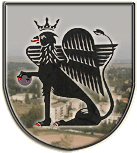 5435 Martfű, Szent István tér 1. Tel: 56/450-222; Fax: 56/450-853E-mail: titkarsag@ph.martfu.huBeszámolóaz önkormányzat 2016. évi költségvetésének I. félévi teljesítésérőlMartfű Város Önkormányzata Képviselő-testületének 2016. szeptember 29-i üléséreElőkészítette:	Kontra Lajos pénzügyi irodavezetőVéleményező: 	Pénzügyi, Ügyrendi és Városfejlesztési BizottságDöntéshozatal: 	egyszerű többség Tárgyalás módja: 	nyilvános ülésTisztelt Képviselő-testület!Martfű Város Önkormányzatát a 2016. évi I. félévi pénzügyi helyzetéről tájékoztatjuk, mely jogszabályban nem előírt, de a végrehajtás időarányos követését szükségesnek tartottuk bemutatni.A tájékoztató összeállításának alapját a Martfű Város Önkormányzata Képviselő-testületének 1/2016.(II.26.) Kt. rendelete az önkormányzat 2016. évi költségvetésének megállapításáról, az önállóan működő és önállóan működő és gazdálkodó intézményeink és az Önkormányzat első félévi könyvelési anyaga, valamint az ezekből készített önkormányzati összesítő képezi.A tájékoztató fő feladata az előirányzatok időarányos teljesítésének bemutatása, valamint a költségvetési rendeletben megjelenő előirányzatok és a költségvetési egyenleg bemutatása. E szempontokat figyelembe véve készítettük el a mellékelt táblázatokat és a rövid szöveges értékelésünket. A 2016. évi költségvetési tervhez viszonyítva mutatjuk be a Képviselő-testületnek a feladatok teljesülését mind bevételi, mind kiadási oldalon.A 1/2016.(II.26.) Kt. rendelettel jóváhagyott 2016. évi költségvetésünk bevételi és kiadási fő összege 1.301.889 e Ft-ban került meghatározásra.Az első félév során egyéb állami feladatok, az előző évi maradvány eredeti költségvetésben be nem tervezett része, valamint saját hatáskörű módosítások kerültek lebontásra, melyek az éves előirányzatunkat összességében 1.445.702 e Ft-ra módosították. Költségvetésünk első félévi teljesítése: 1.016.278 e Ft bevétellel   549.089 e Ft kiadással zárult.A bevételi oldal tartalmazza az évközi módosításban pénzforgalom nélkül elszámolt megtakarításokat, az előző évi maradványt, amelynek összege 501 287 e Ft. E bevétel nélkül a tényleges ez évi bevételünk 514 991 e FtBevételek alakulásaA bevételi előirányzatok teljesítését jogcímenkénti részletezésben az 1. számú mellékletben mutatjuk be.Működési célú támogatások ÁHT-on belül: Magyarország 2016. évi központi költségvetése tartalmazza az Önkormányzatok részére meghatározott összegeket, a leutalt állami támogatást és átvett pénzeket időarányosan teljesítették 50,92%. Közhatalmi bevételek –helyi adókból- származó bevételeink első félévi teljesítése 320 367 e Ft volt. Ez az első félévi előirányzat arányában 54,27%-os teljesítésnek felel meg. A második félév várható adóbevétele 230.000 e Ft. A helyi adókból év végére mintegy 40.000 e Ft bevétel kiesés várható, melynek oka az iparűzési adó 2015. decemberi feltöltésének túlfizetése. Az építményadó bevételeihez 37 757 e Ft pénzforgalom nélküli összeget kellett könyvelni, ezt a beszámolóban a költségvetés elfogadásakor már részletesen leírtuk, a 96 milliós építményadó önbevallás következménye. A hátralékok csökkentésére felszólítások, inkasszók kerültek benyújtásra, melyek jelentősen csökkentették a hátralék állomány összegét. A többi adónem összege közel időarányosan teljesült.Átengedett központi adók: gépjárműadó bevételeink a tervezett szint közelében alakultak 53,55%. 2013. évtől a beszedett gépjárműadó 40%-a marad Önkormányzatunknál.Egyéb közhatalmi bevételek: környezetvédelmi bírságból történő bevételünk - melyet a helyi gazdálkodó szervek fizettek be - nem keletkezett, mely részben annak köszönhető, hogy ezen szervezetek maximálisan eleget tesznek a környezetvédelmi előírásoknak. A tervezés folyamán e bevételi forrással már csak igen kis mértékben számoltunk. A Környezetvédelmi Alap felhasználását a 11. sz. melléklet tartalmazza.Működési bevételek: A bevételek időarányosan túlteljesültek 63,39%. A szolgáltatások ellenértékén belül a jelentősebb tételek, mint a bérleti díjak időarányosan túlteljesültek 54,17%. A Művelődési Központ színház rendezvény bevételei félévkor 63,82%-ra teljesültek, a mozi bevétele a tervek szerint alakult 49,46%. A közvetített szolgáltatás a Művelődési Központ pályázatából „Fémin’ Art Nemzetközi Erasmus +” adódik, megtéríti a gesztorpályázó a Martfűn felmerülő költségeket 227,56%. Egyéb működési bevételek között a Rákócziújfalu kerékpárút építés perköltsége, valamint közműdíjak előző évi megtérítése szerepel 2 249 e Ft összegben.A térítési díjakból többletbevétel keletkezett, teljesítése 58,31%. A Gyermekjóléti és Szociális Szolgáltató Központ nagy gondot fordít a hátralékok megszüntetésére, ebből adódik az időarányos többletbevétel. Fontos tétel a bevételek között a kamatbevétel, amely időarányosan teljesült a jegybanki kamat folyamatos csökkenése ellenére. Az intézményi saját bevételek szervezetenkénti részletezését a 2. számú táblázat szemlélteti.Felhalmozási bevételek: Ingatlanok értékesítése között a Bükkzsérci telekcserét tartjuk nyilván, a bérlakás értékesítés bevételeit is itt mutatjuk ki. A tárgyi eszköz értékesítés soron a Rába kistraktor és utánfutó eladásából származó bevétel szerepel. Működési célú átvett pénzeszközök:Testvérvárosi programok 2015. évi teljesítése után kapott Europe for Citizens Programme pályázatra beérkezett pénzek szerepelnek.Felhalmozási célú átvett pénzeszközök:Az első lakáshoz jutók támogatása, a munkáltatói támogatás, és az energetikai támogatásból, visszafizetett összegeket szerepeltetjük a bevételek között.A 2. számú melléklet intézményenkénti bontásban mutatja be az Önkormányzat bevételeit.Finanszírozási bevételek: 501 287 e Ft maradvány szerepel, egy része eredeti költségvetésben tervezve. Az előző évi megtakarítás jelentősen növeli az önkormányzat bevételét. Hitel: Önkormányzatunk nem rendelkezik hitelállománnyal.Az éves költségvetés első féléves bevételeinek időarányos teljesítése összesen: 70,30%, de ez a teljesítés a bevételi oldalon tartalmazza az előző évi maradványt. Maradvány nélkül 54,53%.Kiadások alakulásaAz Önkormányzat a 2016. évi költségvetésének megfelelően biztosította az intézmények gazdálkodását. A feladatok pénzügyi szempontból teljesültek, időarányos eltolódás a felhalmozási kiadások között tapasztalható, de itt a felhalmozás elvégzése nem a naptári időtartamhoz kötött, hanem a feladatok ütemezéséhez. A kiadások jelentős része II. félévben várható. A kiadások teljesítése félévkor 37,98%, Martfű Város Önkormányzat kiadása 2016. I. félévben összesen 549 089 e Ft. A működési kiadások 44,82%-ban, a felhalmozási kiadások 22,93%-ban teljesültek. Ha a tartalékok nélkül nézzük a féléves teljesítéseket a kiadási oldal akkor is megfelel az időarányos teljesítésnek. A kiadásokat a 3. sz. táblázat mutatja be, az intézményenkénti működési kiadásokat a 4. sz. tábla tartalmazza.Működési kiadásokSzemélyi juttatások az önkormányzat legnagyobb kiadása. A jó tervezésnek a fegyelmezett gazdálkodásnak köszönhetően időarányosan megfelelő a kiadások szintje, mely 49,96%.A félévig teljesített kiadásban (193 481 e Ft) a közfoglalkoztatottak részére kifizetett illetmény is szerepel 46 531e Ft.Munkáltatót terhelő járulékok követik a bérmozgásokat, teljesítése 49,82 %. A közfoglalkoztatottak járulék kiadása az önkormányzat összesen kiadásából (48 683 e Ft) 6 406 e Ft. Utánuk a szociális hozzájárulási adót fele összegben kell megfizetni ezért tapasztalható a bérhez képest arányeltolódás.Dologi kiadások a tervezett szint alatt realizálódtak 47,53%. A kiadásokra már a tervezéskor és a költségvetés végrehajtásakor nagy figyelmet fordítanak intézményeink. Az energia költségeket általányszerűen fizetjük (a téli hónapokban magasabb). A nyári hónapokban az étkezés nyersanyag költsége csökken, csak szünidei étkeztetést szolgáltatunk a gyermekeknek. A intézményeket egyesével vizsgálva is látható, hogy minden intézmény takarékosan gazdálkodik, az időarányos előirányzatokon belül.Ellátottak pénzbeli juttatása jelentősen átalakult, önkormányzati forrásból finanszírozzuk ezt a feladatot. A lakosság az első hónapok után „elfogadta” az új támogatási, segélyezési rendszert, és szinte csak a ténylegesen rászorultak jelentkeznek támogatásért. Teljesítése 35,86%.Egyéb működési célú támogatások, a sportegyesületek szerződés szerint megkapták időarányos támogatásukat. A József Attila Általános Iskola DSE úszásoktatás első részletének igénylésére az iskolai tanévnek megfelelően szeptember hónapban kerül sor, ezért még nem történt kifizetés részükre. A civilszervezetek részére az első félévben 20,90%-os a támogatás finanszírozása. A történelmi egyházak, a Polgárőr Egyesület, a Máltati Szeretet Szolgálat megkapta a támogatási összegük 100%-át. A legnagyobb támogatási összeget a Martfűi Városfejlesztési Nonprofit Kft. kapja szerződés szerint a zöldterület, közterület ellátásáért, melynek teljesítése 50%, összege 30 885 e Ft.Az Önkormányzati intézmények költségvetési támogatása időarányos. A támogatásokat a 6. sz. melléklet tartalmazza.Az általános tartalék összege az előző évi maradvány összegének felosztása után 45 802 e Ft-ra változott. A céltartalék összege 30 991 e Ft. A tartalékokat a pályázatok önerő biztosításához, új felhalmozási feladatokhoz folyamatosan mozgatjuk.Felhalmozási kiadásokA felhalmozási kiadások első félévben 22,93%-ra teljesültek. A beruházások egy része megvalósult, teljesítése 24,76%. A felújítások első féléves teljesülése 52,35%. A felhalmozási kiadásokat tételesen az 5. melléklet tartalmazza. A teljesülési százalékokból látható, hogy a jelentős kiadások a II. félévet terhelik. A mellékletben látható, hogy új feladatok is beléptek, amelyeknek előirányzatot biztosítunk. A feladatok végrehajtásához a fedezetet a költségvetésünk biztosítja.Mellékletek:  1. melléklet: Az önkormányzat 2016. I. félévi bevételei2. melléklet: Önállóan működő és gazdálkodó, valamint önállóan működő intézmények bevételei 2016. I. félév 3. melléklet: Az önkormányzat 2016. I. félévi költségvetési kiadásainak alakulása	4. melléklet: Önállóan működő és gazdálkodó, valamint önállóan működő intézmények kiadásai 2016. I. félév 5. melléklet: Az önkormányzat 2016. I. félévi felhalmozási kiadásai6. melléklet: Önállóan működő és gazdálkodó, valamint önállóan működő intézmények 2016. I. félév félévi költségvetési támogatása7. mellélet: A működési, felhalmozási célú bevételek és kiadások 2016. I. félévi mérlege8. melléklet: Az önkormányzat hitelállományának alakulása9. melléklet: Martfű Város Önkormányzat 2016. I. félévi költségvetésének számviteli mérlege10. melléklet: Több éves kötelezettséggel járó kiadási tételek évenkénti bontásban11. melléklet: Környezetvédelmi Alap felhasználása 2016. I. félévben12. melléklet: Tájékoztató az Önkormányzat kiadási előirányzatairól 2016. I. félév13. melléklet: Tájékoztató a Polgármesteri Hivatal kiadási előirányzatai 2016. I. félévAz Önkormányzat 2016. év első félévi gazdálkodását bemutatva látható, hogy fegyelmezett gazdálkodást valósítottunk meg, mind a bevételi és mind kiadási oldal megfelelő szinten teljesült. A második félévre is szigorú gazdálkodást folytatunk a meghatározott feladatok elvégzése érdekében. Felhalmozási kiadásokból a betervezetteket valósítottuk meg, kisebb összegek finanszírozását átcsoportosításból, tartalékból biztosítjuk. Tisztelt Képviselő-testület!A 2016. évi költségvetésünk első félévi teljesítéséről az eddig leírtakban kívántam tájékoztatást adni.Kérem a Képviselő-testületet előterjesztésem megtárgyalására és elfogadására.Martfű, 2016. szeptember 16.										Dr. Papp AntalpolgármesterLátta:	Szász Éva	jegyzőHatározati javaslat:…/2016.(…….) határozataz önkormányzat 2016. évi költségvetésének I. félévi teljesítésérőlMartfű Város Önkormányzatának Képviselő-testülete megtárgyalta a Beszámolót az önkormányzat 2016. évi költségvetésének I. félévi teljesítéséről, melyet jóváhagyólag elfogad. Erről értesülnek:1. Jász-Nagykun-Szolnok Megyei Kormányhivatal2. Valamennyi képviselő helyben3. Pénzügyi és Adóügyi Iroda 4. Műszaki Iroda5. IrattárMartfű, 2016. szeptember 16.Dr. Papp AntalpolgármesterLátta:	Szász Éva jegyző